  Nr. 9084   din data de  4.05. 2020PROCES - VERBALAl ședinței ordinare a Consiliului Local al Municipiului Dej  încheiat azi, 30 aprilie 2020, convocată în conformitate cu prevederile art. 133, alin. (1) și  art. 134 din Ordonanța de Urgență privind  Codul administrativ,conform Dispoziției Primarului Nr.  999  din data de  24 aprilie  2020,  cu următoareaORDINE DE ZI:Proiect de hotărâre privind modificarea și completarea Anexei la Hotărârea nr.114 din 26 septembrie 2019 referitoare la Regulamentul de organizare și funcționare a Consiliului Local al Municipiului Dej. Proiect de hotărâre privind constatarea încetării de drept a mandatului de consilier local al domnului FILIP DORIN CRISTIAN, ca urmare a demisiei acestuia și declararea ca vacant a locului de consilier local.Proiect de hotărâre privind validarea mandatului de consilier local al domnului KANTOR IONUȚ ȘTEFAN.Depunerea Jurământului de către domnul KANTOR IONUȚ ȘTEFAN.Proiect de hotărâre privind acordarea mandatului special la Adunarea Generală  a Acționarilor Societății Transurb S.A.Dej din data de 30 aprilie 2020.Proiect de hotărâre privind stabilirea modului de întocmire a Registrului agricol la nivelul Municipiului Dej precum și aprobarea unor măsuri pentru eficientizarea unor activități.Proiect de hotărâre privind indexarea impozitelor și taxelor locale.Proiect de hotărâre privind aprobarea reducerii/scutirii de la plata impozitului pe clădiri și terenuri pentru Asociația Viitorul Copiilor Ramsau Dej.Proiect de hotărâre privind aprobarea contului de execuție al bugetului local, al bugetelor instituțiilor publice finanțate din venituri proprii și subvenții pe trimestrul IV al anului 2019.Proiect de hotărâre privind modificarea art.1 din HCL nr.14 din 13 februarie 2020 privind aprobarea utilizării excedentului Municipiului Dej în anul 2020.Proiect de hotărâre privind modificarea listei de  investiții anexă la bugetul local al Municipiului Dej.Proiect de hotărâre privind aprobarea indicatorilor tehnico-economici pentru obiectivul de investiții: “Modernizare parcări în Municipiul Dej” Cartier Dealul Florilor și Cartier Ștefan cel Mare.( Realizarea proiectului tehnic și execuția obiectivului)Proiect de hotărâre privind aprobarea indicatorilor tehnico-economici pentru obiectivul de investiții: “Amenajare Iaz și traseu pietonal Strada Fragilor.”( Realizarea proiectului tehnic și execuția obiectivului)Proiect de hotărâre privind aprobarea indicatorilor tehnico-economici ai investiției: “Proiectare și execuție canalizare menajeră cartier Șomcut “ necesare obiectivului de investiții Canalizare menajeră Șomcut, județul Cluj,municipiul Dej.”Proiect de hotărâre privind aprobarea contractării unei finanțări rambursabile interne în valoare de 18.156.550 lei.Proiect de hotărâre privind aprobarea rectificării bugetului Spitalului municipal Dej.Proiect de hotărâre privind modificarea limitelor cadastrale ale terenurilor înscrise în CF Dej nr.63363 și 63364.Proiect de hotărâre privind aprobarea rectificării bugetului local al Municipiului Dej.Soluționarea unor probleme ale administrației publice locale.La ședință sunt prezenți 19 consilieri, domnul Primar Morar Costan, doamna Secretar General al Municipiului Dej, reprezentanți mass-media.                                           Lucrările ședinței se vor desfășura pe platforma on-line de videoconferință.Ședința publică este condusă de doamna consilier Kovrig Anamaria Magdalena, ședința fiind legal constituită. Consilierii au fost convocați prin Adresa Nr. 8817 din data de 24 aprilie 2020.Președintele de ședință, doamna consilier Kovrig Anamaria Magdalena supune spre aprobare Procesul – verbal al ședinței ordinare din data de 10 martie 2020, votat cu  16 voturi ”pentru”, 1 vot ”abținere”, domnul consilier Mureșan TraianDomnul consilier Butuza Marius a întârziat la lucrările ședinței.Președintele de ședință, prezintă Punctele suplimentare  înscrise pe Ordinea de zi :Proiect de hotărâre privind aprobarea rectificării bugetului Spitalului municipal Dej.Proiect de hotărâre privind modificarea limitelor cadastrale ale terenurilor înscrise în CF Dej nr.63363 și 63364.Proiect de hotărâre privind aprobarea rectificării bugetului local al Municipiului Dej.   Supune spre aprobare  Ordinea de zi cu proiectele suplimentare.Supusă la vot, Ordinea de zi este votată cu 17 voturi ”pentru”.           Punctul 1. Proiect de hotărâre privind modificarea și completarea Anexei la Hotărârea nr.114 din 26 septembrie 2019 referitoare la Regulamentul de organizare și funcționare a Consiliului Local al Municipiului Dej. Domnul primar Morar Costan: Suntem într-o situație special în care organizăm ședința on-line pe platforma de videoconferință.Față de hotărârea aprobată de dumneavoastră în anul 2019 avem această modificare. Modificarea acestui regulament se impune  fiind vorba de o situație de  excepție si anume de  pandemie. În aceasta  situație  ședințele consiliului local se vor desfășura prin mijloace electronice, printr-o platformă on-line de videoconferință, cu respectarea procedurii prevăzute la art. 24.Se trece la constatarea și votul comisiilor de specialitate: Comisia pentru activități economico – financiare și agricultură, doamna consilier Mihăestean Jorgeta Irina – aviz favorabil;  Comisia juridică și disciplină pentru activitățile de protecție socială, muncă, protecția copilului, doamna viceprimar Muncelean Teodora, aviz favorabil; Comisia pentru activități de amenajarea teritoriului, urbanism, protecția mediului și turism – domnul consilier Lazăr Nicolae – aviz favorabil, Comisia pentru activități social – culturale, culte, învățământ, sănătate și familie – domnul consilier Giurgiu Gheorghe - aviz favorabil; Proiectul este votat  cu 17 voturi ”pentru”.Punctul 2. Proiect de hotărâre privind constatarea încetării de drept a mandatului de consilier local al domnului FILIP DORIN CRISTIAN, ca urmare a demisiei acestuia și declararea ca vacant a locului de consilier local.  Domnul primar Morar Costan: Am initiat acest proiect de hotarare intrucat Domnul consilier Filip Dorin Cristian și-a depus demisia.Urmarea acestui fapt am fost nevoiti sa constatam incetarea mandatului de consilier local  și să declaram locul de consilier local  vacant. 	Se trece la constatarea și votul comisiilor de specialitate: Comisia pentru activități economico – financiare și agricultură, doamna consilier Mihăestean Jorgeta Irina – aviz favorabil;  Comisia juridică și disciplină pentru activitățile de protecție socială, muncă, protecția copilului, doamna viceprimar Muncelean Teodora, aviz favorabil; Comisia pentru activități de amenajarea teritoriului, urbanism, protecția mediului și turism – domnul consilier Lazăr Nicolae – aviz favorabil, Comisia pentru activități social – culturale, culte, învățământ, sănătate și familie – domnul consilier Giurgiu Gheorghe - aviz favorabil; Proiectul este votat  cu 17   voturi ”pentru”,   unanimitate.  	 Punctul 3. Proiect de hotărâre privind validarea mandatului de consilier local al domnului KANTOR IONUȚ ȘTEFAN.Depunerea Jurământului de către domnul KANTOR IONUȚ ȘTEFAN.Domnul primar Morar Costan: Urmatorul proiect aflat pe ordinea de zi este validarea mandatului de consilier local al domnului Kantor Ionut Stefan.Se da cuvantul doamnei consilier local Mihaestean Jorgeta Irina, presedinta comsiei de validare care prezinta Raportul comsiei de validare.Se trece la constatarea și votul comisiilor de specialitate: Comisia pentru activități economico – financiare și agricultură, doamna consilier Mihăestean Jorgeta Irina – aviz favorabil;  Comisia juridică și disciplină pentru activitățile de protecție socială, muncă, protecția copilului, doamna viceprimar Muncelean Teodora, aviz favorabil; Comisia pentru activități de amenajarea teritoriului, urbanism, protecția mediului și turism – domnul consilier Lazăr Nicolae – aviz favorabil, Comisia pentru activități social – culturale, culte, învățământ, sănătate și familie – domnul consilier Giurgiu Gheorghe - aviz favorabil; Proiectul este votat  cu 18   voturi ”pentru”,   unanimitate.După aprobarea hotărârii privind validarea mandatului de consilier local domnul Kantor Ionut Stefan depune  juramantul “ Jur să respect Constituția și Legile țării și să fac cu bună credință, tot cee ace stă în puterile și priceperea mea pentru binele locuitorilor municipiului Dej.Așa să-mi ajute Dumnezeu”    	Punctul 4. Proiect de hotărâre privind acordarea mandatului special la Adunarea Generală  a Acționarilor Societății Transurb S.A.Dej din data de 30 aprilie 2020.Domnul primar Morar Costan:Am analizat situația depusă de S.C.Transurb,tot ce înseamnă situația prezentată în Raport cu privire la activitatea de administrare pe anul 2019 . Aș vrea să vă prezit situația reală întrucât prezentarea din raport scoate în evidență faptul că Primarul Municipiului Dej și Consiliul Local al Municipiului Dej nu au achitat an de an sumele din contract și ca atare nu s-a respectat prevederile contractului de delegare de gestiune.Am în față o situație care contrazice în totalitate acest raport din care reiese că s-au achitat an de an aceste sume de bani.Am achitat toate aceste sume  începând cu anul 2015 până în anul 2019.Se exemplifică achitarea sumelor în 2019, în cuantum de 1.950.000 lei subvenții pentru pensionari la care se adaugă sumele plătite pentru persoanele cu handicap și tot cee ce înseamnă alocație bugetară pe linie socială.În concluzie am achitat toate sumele către societatea Transurb până la suma de 3 milioane lei pe anul 2019.Aceasta este situația reală și doresc să precizez că nu sunt de acord cu aprobarea Raportului în forma în care a fost prezentat  și solicit ca la prezentarea Raportului Consiliului de Administrație pe semestrul II 2019 (Pct.1) și  Raportul Consiliului de Administrație pe anul 2019 (Pct.2), să se menționeze în procesul-verbal al adunării generale, sumele totale/contribuția totală a Municipiului Dej față de societatea Transurb S.A.   Luări de cuvânt:Doamna Director economic SC TRANSURB Vesa Ana:A răspuns la problemele ridicate de primarul Municipiului Dej Morar Costan și a precizat faptul că mențiunile făcute de primar cu privire la Raport nu influențează cu nimic situația financiar contabilă a societății.Se trece la constatarea și votul comisiilor de specialitate: Comisia pentru activități economico – financiare și agricultură, doamna consilier Mihăestean Jorgeta Irina – aviz favorabil;  Comisia juridică și disciplină pentru activitățile de protecție socială, muncă, protecția copilului, doamna viceprimar Muncelean Teodora, aviz favorabil cu amendament în sensul  modificării datei A.G.O.A., și anume, această adunare urmând a se ține în data de 05.05.2020 în loc de data de 30.04.2020. De asemenea completarea Convocatorului cu încă un punct punctul “ Declanșarea procedurilor de selecție a tei administratori conform OUG NR.109/2011 privind guvernanța corporativă  a întreprinderilor publice, selecția urmând a fi efectuată de un expert independent, persoană fizică sau juridică specializată în recrutarea resurselor umane, ale cărui servicii vor fi contractate de Municipiul Dej, potrivit legii”. ; Comisia pentru activități de amenajarea teritoriului, urbanism, protecția mediului și turism – domnul consilier Lazăr Nicolae – aviz favorabil, Comisia pentru activități social – culturale, culte, învățământ, sănătate și familie – domnul consilier Giurgiu Gheorghe - aviz favorabil; Proiectul este votat  cu  13 voturi ”pentru”, 5 voturi ”abținere”, domnii consilieri Mureșan Aurelian, Buburuz Simion, Petrean Mihaela, Alexandru Adrian Viorel și Butuza Marius.Domnul consilier Mureșan Traian nu este present la acest proiect. Punctul 5. Proiect de hotărâre privind stabilirea modului de întocmire a Registrului agricol la nivelul Municipiului Dej precum și aprobarea unor măsuri pentru eficientizarea unor activități.Domnul primar Morar Costan: Prin acest proiect de hotarare dorim sa stabilim modul de intocmire a Registrului agricol incepand cu data adoptarii hotararii de Consiliu Local.Este vorba de intocmirea acestui registru numai in format electronic.Pentru realizarea acestui lucru vom aproba un set de masuri care vor eficientiza activitatea Biroului agricol fond funciar.Se trece la constatarea și votul comisiilor de specialitate: Comisia pentru activități economico – financiare și agricultură, doamna consilier Mihăestean Jorgeta Irina – aviz favorabil;  Comisia juridică și disciplină pentru activitățile de protecție socială, muncă, protecția copilului, doamna viceprimar Muncelean Teodora, aviz favorabil;Comisia pentru activități de amenajarea teritoriului, urbanism, protecția mediului și turism – domnul consilier Lazăr Nicolae – aviz favorabil, Comisia pentru activități social – culturale, culte, învățământ, sănătate și familie – domnul consilier Giurgiu Gheorghe - aviz favorabil; Proiectul este votat  cu 18  voturi ”pentru”.Punctul 6. Proiect de hotărâre privind indexarea impozitelor și taxelor localeDomnul primar Morar Costan: Este vorba de indexarea impozitelor si taxelor locale conform prevederilor Legii nr.227/2015 privind Codul fiscal.Conform acestei legi avem obligația ca până la data de 30 aprilie 2020 să aprobăm indexarea impozitelor și taxelor locale cu rata inflației din anul anterior 2019 care este de 3,8%.Dacă nu facem acest lucru vom fi nevoiți, în toamnă la sfârșitul anului, să indexăm la cotele maxime.Luări de cuvânt:Domnul consilier Lazăr Nicolae: Solicită corectarea art.2 din proiectul de hotărâre și anume stabilirea impozitelor și taxelor locale pentru anul 2021.Domnul consilier Mureșan Aurelian: Propune un amendament “ Impozitul pentru anul 2021 să rămînă la nivelul impozitului anului 2020.”Domnul consilier Mureșan Aurelian dorește pentru început să facă o corectură în cee ce privește legislația fiscal.Este vorba de art.491 alin.1 din Codul fiscal care prevede în cazul oricărui impozit sau oricărei taxe locale, care constă într-o anumită sumă în lei sau care este stabilită pe baza unei anumite sume în lei, sumele respective se indexează anual pînă la data de 30 aprilie ținînd cont de rata inflației.Propune să indexăm valoarea în lei cu rata inflației dar în același timp cotele de impozitare aferente conform Legii nr.227/2015 să fie diminuate exact cu rata inflației de 3,8%.Astfel propunerea  finală a dl consilier este:“ Impozitul pentru anul 2021 să rămînă la nivelul impozitului anului 2020.”Domnul primar Morar Costan: De 12 ani de zile, la nivelul Municipiului Dej , nu au fost majorate impozitele și taxele locale .Anul trecut am indexat pe 2 ani 2017-2018 conform Codului fiscal cu aproximativ 5,6%.Dacă nu aprobăm indexarea cu 3,8% dejenii vor plăti 100% anul viitor.Domnul consilier Mureșan Aurelian: Nimeni nu dorește să încalce legea, art.491 din Legea 227/2015 privind Codul fiscal îl respectăm în totalitate.Legea nu oblige să modificăm cotele de impozitare, legea oblige să modificăm sumele în lei.Indexăm taxele și impozitele locale care nu sunt estimate în lei dar nu umblăm la cotele de impozitare.Aici nu este vorba de specialiști este vorba de respectarea legii.Domnul Marius Bogdan Sef Serviciu impozite si taxe : Solicită consilierilor locali lecturarea Raportului de specialitate, respective respective partea dinn raport unde se menționează alin.3 al art.491 din Legea nr.227/2015 privind Codul fiscal, pentru a se vedea cee ce se indexează cu rata inflatiei.Se ajunge și la impozitele care se calculează prin aplicarea unei cote procentuale.Cînd se vorbește de cotele procentuale se merge la Anexa nr.1 a  proiectului de hotărâreîn Tabloul cuprinzînd impozitele și taxele locale pentru anul 2021.În acest tabele sunt impozite calculate prin cote procentuale.Dacă nu venim acum cu indexarea de 3,8%, cee ce înseamnă inflația la 2019, care se aplică la anul 2020,eu ca și Compartiment de specialitate în anul 2021 trebuie să merg la cota maximă de impozitare.Dacă nu merg acum cu 0,99% în anul 2021 vom calcula impozitele și taxele locale cu 0,2% adică cu cota maximă.Precizez faptul că noi nu stabilim acum impozitele și taxele locale, noi le indexăm.Stabilirea acestora se face la sfârșitul anului, Consiliul local poate atunci majora impozitele și taxele locale.Precizez faptul că toate primăriile dințară în prezent au aplicat această indexare cu rata inflației. Se trece la constatarea și votul comisiilor de specialitate: Comisia pentru activități economico – financiare și agricultură, doamna consilier Mihăestean Jorgeta Irina – aviz favorabil;  Comisia juridică și disciplină pentru activitățile de protecție socială, muncă, protecția copilului, doamna viceprimar Muncelean Teodora, aviz favorabil; Comisia pentru activități de amenajarea teritoriului, urbanism, protecția mediului și turism – domnul consilier Lazăr Nicolae – aviz favorabil, Comisia pentru activități social – culturale, culte, învățământ, sănătate și familie – domnul consilier Giurgiu Gheorghe - aviz favorabil; Doamna secretar general al Municipiului Dej Pop Cristina : Precizează faptul că Amendamentele se supun votului consiliului local în ordinea în care au fost formulate. De asemenea  precizează faptul că Proiectele  de hotărâre au fost trimise pentru avizare/ depunere amendamente (dacă este cazul)  la toate comisiile de specialitate.Președintele de ședință supune la vot proiectul de hotărâre în forma propusă de inițiator .Proiectul este votat  cu 11 voturi ”pentru”, 7 voturi ”abținere”,domnul consilier Muresan Aurelian, Alexandru Adrian Viorel, Butuza Marius ,Petrean Mihaela, Buburuz Simion ,Muresan Traian,Varga Lorand domnul consilier Tarta este absent. Întrucît acest proiect de hotărâre a trecut în forma propusă de initiator, președintele de ședință nu a mai  supus spre aprobare” amendamentul” domnului Mureșan Aurelain Călin. Punctul 7. Proiect de hotărâre privind aprobarea reducerii/scutirii de la plata impozitului pe clădiri și terenuri pentru Asociația Viitorul Copiilor Ramsau Dej..Domnul primar Morar Costan:  propun Consiliului Local al Municipiului Dej aprobarea reducerii/scutirii de la plata impozitului pe clădiri și teren pentru ASOCIAȚIA VIITORUL COPIILOR RAMSAU- DEJ.Si în anii anteriori am supus atenției Consiliului Local Dej reducerea sau scutirea impozitului pe terenuri si clădiri pentru această asociație.Inițial s-a pus condiția ca  Asociația Viitorul Copiilor să plătească 100% restanțele la impozite pe care le-a avut în anii anteriori.Acest lucru s-a făcut în urmă cu 2 ani de zile. Se trece la constatarea și votul comisiilor de specialitate: Comisia pentru activități economico – financiare și agricultură, doamna consilier Mihăestean Jorgeta Irina – Vot in plen;  Comisia juridică și disciplină pentru activitățile de protecție socială, muncă, protecția copilului, doamna viceprimar Muncelean Teodora, aviz favorabil; Comisia pentru activități de amenajarea teritoriului, urbanism, protecția mediului și turism – domnul consilier Lazăr Nicolae – aviz favorabil cu amendamentul propus de comisie si mentionat in aviz “ Scutirea totală la impozit pe anul 2020 a următoarelor mijloace – imobil creșă strada Mioriței nr.9, Teren 206 mp pe str.Mioriței nr.9.Restul de mijloace fixe nu se acordă scutiri sau reduceri pe anul 2020”, Comisia pentru activități social – culturale, culte, învățământ, sănătate și familie – domnul consilier Giurgiu Gheorghe - aviz favorabil; Luari de cuvant: Muresan Aurelian propune un amendament la proiect si anume scutirea integrală  de la plata impozitului pe cladirile si terenurile Asiciatiei Viitorul Copiilor Ramsau Dej.Domnul primar Morar Costan propune ca proiectul initial sa se supuna la vot astfel:  aprobarea scutirii de la plata impozitului pe clădiri și teren pentru ASOCIAȚIA VIITORUL COPIILOR RAMSAU- DEJ.     Bradea Andrei:Consideră că acest proiect de hotărâre ar trebui retras de pe ordinea de zi.De asemenea solicită Serviciului Impozite și taxe să comunice Consiliului Local al Municipiului Dej restanțierii, persoane fizice și juridice, la impozite și taxe  locale, pe anii 2018-2019.Ar trebui să analizăm acest aspect și să hotărâm cum aducem mai mulți bani la bugetul local.Președintele de ședință supune la vot proiectul de hotărâre în forma propusă de initiator și anume aprobarea scutirii de la plata impozitului pe clădiri și teren pentru ASOCIAȚIA VIITORUL COPIILOR RAMSAU- DEJ.Amendamentul propus de dl.Mureșan Aurelian Călin este la fel cu cel propus de initiator. Proiectul este votat  cu 16  voturi ”pentru”, 3 voturi ”abținere”.Punctul 8. Proiect de hotărâre privind aprobarea contului de execuție al bugetului local, al bugetelor instituțiilor publice finanțate din venituri proprii și subvenții pe trimestrul IV al anului 2019.Domnul primar Morar Costa Propun Consiliului Local al Municipiului Dej aprobarea contului de execuție al bugetului local, al bugetului instituțiilor publice finanțate din venituri proprii și subvenții pe trimestrul IV al anului 2019Se trece la constatarea și votul comisiilor de specialitate: Comisia pentru activități economico – financiare și agricultură, doamna consilier Mihăestean Jorgeta Irina – aviz favorabil;  Comisia juridică și disciplină pentru activitățile de protecție socială, muncă, protecția copilului, doamna viceprimar Muncelean Teodora, aviz favorabil; Comisia pentru activități de amenajarea teritoriului, urbanism, protecția mediului și turism – domnul consilier Lazăr Nicolae – aviz favorabil, Comisia pentru activități social – culturale, culte, învățământ, sănătate și familie – domnul consilier Giurgiu Gheorghe - aviz favorabil; Votat  cu 13  voturi ”pentru”, 4 voturi ”abținere” domnii consilieri Buburuz Simion Florin, Alexandru Adrian Viorel, Mureșan Aurelian și Mureșan Traian, 2 nu participa la vot – Butuza Marius și Petrean Mihaela.Punctul 9. Proiect de hotărâre privind modificarea art.1 din HCL nr.14 din 13 februarie 2020 privind aprobarea utilizării excedentului Municipiului Dej în anul 2020.Domnul primar Morar Costan: Initial acest excedent a fost aprobat prin HCL nr.14 in data de 13 februarie 2020.Solicit modificarea utilizarii excedentului inregistrat la data de 31.12..2020    în sumă de 1.175,97,00 mii lei după cum urmează:-	Transferuri Spital Municipal Dej - 975,97 mii lei -	Achiziție jocuri de copii - 200,00 mii lei Se trece la constatarea și votul comisiilor de specialitate: Comisia pentru activități economico – financiare și agricultură, doamna consilier Mihăestean Jorgeta Irina – aviz favorabil;  Comisia juridică și disciplină pentru activitățile de protecție socială, muncă, protecția copilului, doamna viceprimar Muncelean Teodora, aviz favorabil; Comisia pentru activități de amenajarea teritoriului, urbanism, protecția mediului și turism – domnul consilier Lazăr Nicolae – aviz favorabil, Comisia pentru activități social – cultur.ale, culte, învățământ, sănătate și familie – domnul consilier Giurgiu Gheorghe - aviz favorabil; Votat  cu 18  voturi ”pentru”, 1 vot ”abținere” Domnul Mureșan Traian.Punctul 10. Proiect de hotărâre privind modificarea listei de  investiții anexă la bugetul local al Municipiului DejDomnul primar Morar Costan:  Am venit in fata dumneavoastra cu aceasta modificare a listei de investitii.  Obiectivului de la poziția A1 din  lista de investiții a UATM Dej astfel , din :Cadastru imobiliar, PUZ, intabulări, evaluări terenuri și imobile, studiu reabilitare fațade din ansamblu urban Centru istoric, registru spații verzi, expertize, avize, plan parcelar ;  în :       Cadastru imobiliar, PUZ, intabulări, evaluări terenuri și imobile, studiu reabilitare fațade din ansamblu urban Centru istoric, registru spații verzi, expertize, avize, plan parcelar, întocmire RENNS.Se trece la constatarea și votul comisiilor de specialitate: Comisia pentru activități economico – financiare și agricultură, doamna consilier Mihăestean Jorgeta Irina – aviz favorabil;  Comisia juridică și disciplină pentru activitățile de protecție socială, muncă, protecția copilului, doamna viceprimar Muncelean Teodora, aviz favorabil; Comisia pentru activități de amenajarea teritoriului, urbanism, protecția mediului și turism – domnul consilier Lazăr Nicolae – aviz favorabil, Comisia pentru activități social – culturale, culte, învățământ, sănătate și familie – domnul consilier Giurgiu Gheorghe - aviz favorabil;Votat  cu 19  voturi ”pentru”,unanimitatePunctul 11. Proiect de hotărâre privind aprobarea indicatorilor tehnico-economici pentru obiectivul de investiții: “Modernizare parcări în Municipiul Dej” Cartier Dealul Florilor și Cartier Ștefan cel Mare.( Realizarea proiectului tehnic și execuția obiectivului)Domnul primar Morar Costan:  Solicit aprobarea indicatorilor tehnico-economici, în conformitate cu documentația tehnico-economică, pentru obiectivul de investiții: “MODERNIZARE PARCARI IN MUNICIPIUL DEJ (CARTIER DEALUL FLORILOR SI CARTIER STEFAN CEL MARE)“, necesari realizării lucrărilor de proiectare și execuție, conform anexei ce face parte din prezenta hotărâreÎn expunerea proiectului, primarul municipiului Dej, Morar Costan a explicat că vor fi amenajate 152 locuri de parcare, după cum urmează:Str. Zorilor nr. 2-3 , bl. G1, G2-  10 locuriStr. Luceafărului nr. 3 , bl. P1 P2- 29 locuriStr. Unirii și str. Luceafărului, bloc B4, O2, M2 -21 locuriAleea Gladiolelor, bloc F2, F3 – 7 locuriStr. Unirii nr. 23, 25, blocuri D, E – 8 locuriStr. Unirii nr. 10, 23, blocuri A, G, G1, G2- 12 locuriStr. 1 Mai (zona Competrol) – 45 locuriAleea Tomis nr 5, bloc D4-  11 locuriCartier Ștefan cel Mare – 9 locuriSursa de finanțare este bugetul local, iar valoare totală a investiției este 1.521.442,55 lei, cu TVA.Se trece la constatarea și votul comisiilor de specialitate: Comisia pentru activități economico – financiare și agricultură, doamna consilier Mihăestean Jorgeta Irina – aviz favorabil;  Comisia juridică și disciplină pentru activitățile de protecție socială, muncă, protecția copilului, doamna viceprimar Muncelean Teodora, aviz favorabil; Comisia pentru activități de amenajarea teritoriului, urbanism, protecția mediului și turism – domnul consilier Lazăr Nicolae – aviz favorabil, Comisia pentru activități social – culturale, culte, învățământ, sănătate și familie – domnul consilier Giurgiu Gheorghe - aviz favorabil;Votat cu 15 voturi pentru , 4 abtineri domnii consilieri Mureșan Aurelain Călin, Buburuz Simion, Petrean Mihaela și Butuza Marius. Punctul 12. Proiect de hotărâre privind aprobarea indicatorilor tehnico-economici pentru obiectivul de investiții: “Amenajare Iaz și traseu pietonal Strada Fragilor.”(Realizarea proiectului tehnic și execuția obiectivului).Domnul primar Morar Costan: Solicită aprobarea indicatorilor tehnico-economici, în conformitate cu documentația tehnico-economică, pentru obiectivul de investiții: “AMENAJARE IAZ SI TRASEU PIETONAL STRADA FRAGILOR“, necesari realizării lucrărilor de proiectare și executie, conform anexei ce face parte din prezenta hotărâre. Discutăm de un proiect complementar la proiectul realizat pe fonduri europene.- Zona Baltă.Proiectul pe fonduri europene este de 2,3 milioane de euro.Zona de 0,7 ha este zona neeligibilă și  pe acest proiect dorim să rămână luciu de apă.Se trece la constatarea și votul comisiilor de specialitate: Comisia pentru activități economico – financiare și agricultură, doamna consilier Mihăestean Jorgeta Irina – aviz favorabil;  Comisia juridică și disciplină pentru activitățile de protecție socială, muncă, protecția copilului, doamna viceprimar Muncelean Teodora, aviz favorabil; Comisia pentru activități de amenajarea teritoriului, urbanism, protecția mediului și turism – domnul consilier Lazăr Nicolae – vot în plen;  Comisia pentru activități social – culturale, culte, învățământ, sănătate și familie – domnul consilier Giurgiu Gheorghe - aviz favorabil; .Votat  cu  13  voturi ”pentru”, 6 voturi ”abținere”, domnii consilieri: Mureșan Aurelian Călin, Buburuz Simion, Petrean Mihaela, Butuza Marius Cornel,Alexandru Adrian Viorel și Mureșan Traian.Punctul 13. Proiect de hotărâre privind aprobarea indicatorilor tehnico-economici ai investiției: “Proiectare și execuție canalizare menajeră cartier Șomcut “ necesare obiectivului de investiții Canalizare menajeră Șomcut, județul Cluj,municipiul Dej.”.Domnul primar Morar Costan:Am venit in fata dumneavoastra cu indicatorii tehnico- economici ai investiției:       "Proiectare și execuție lucrări canalizare menajeră cartier Șomcut" necesare obiectivului de investiție ”Canalizare menajeră cartier Șomcut”, județul Cluj, municipiul Dej, în suma de 1.200.000,00 lei cu TVA inclus,  după cum urmează:	- valoarea lucrărilor și serviciilor mai sus mentionate este de 1.028.476,58 lei cu TVA inclus, proiectare și execuție, conform anexa 1), la care se adaugă cheltuieli de extindere rețea electrică și racordare a stației de pompare în valoare de 171.523,42 lei cu TVA inclus, rezultând o valoare de 1.200.000,00 lei cu TVA inclus;           - capacități fizice realizate - canalizare menajeră în lungime totală de 2340 ml; Se trece la constatarea și votul comisiilor de specialitate: Comisia pentru activități economico – financiare și agricultură, doamna consilier Mihăestean Jorgeta Irina – aviz favorabil;  Comisia juridică și disciplină pentru activitățile de protecție socială, muncă, protecția copilului, doamna viceprimar Muncelean Teodora, aviz favorabil; cu următorul ;Comisia pentru activități de amenajarea teritoriului, urbanism, protecția mediului și turism – domnul consilier Lazăr Nicolae – aviz favorabil, Comisia pentru activități social – culturale, culte, învățământ, sănătate și familie – domnul consilier Giurgiu Gheorghe - aviz favorabil; Votat  cu 19  voturi ”pentru”, unanimitate.Punctul 14. Proiect de hotărâre privind aprobarea contractării unei finanțări rambursabile interne în valoare de 18.156.550 lei.Domnul primar Morar Costan: Proiectul de hotărâre numărul 14  vizeaza ”aprobarea contractării unei finanțări rambursabile interne în valoare de 18.156.550 lei”. Este vorba despre un credit, pe o perioadă de maxim 15 ani, necesar implementării mai multor proiecte (pe fonduri europene și din fonduri proprii) în valoare de peste 50 de milioane de euro. Mai exact, municipalitatea trebuie să cofinanțeze toate aceste proiecte (să contribuie cu diferite sume de bani). Astfel, creditul contractat urmează să fie utilizat pentru cofinanțarea proiectelor și achitarea unor cheltuieli neeligibile (care nu sunt prinse în diferite proiecte).”Mi-a fost foarte greu să iau această decizie. Știți destul de bine că am fost împotriva împrumuturilor care nu se concretizează în investiții utile pentru comunitate, dar am susținut întotdeauna împrumuturile pentru investiții în proiectele pe fonduri europene. În urmă cu 4-5 ani, pentru a putea implementa două proiecte extrem de importante – CNAM Dej și LAPI – am făcut demersuri pentru împrumut, în așa fel încât în maxim un an și jumătate am reușit să implementez cele două proiecte și după o perioadă scurtă am rambursat împrumutul. Ulterior, am demarat alte investiții pe fonduri europene pe care le-am putut susține. Acum accesăm un număr foarte important de proiecte europene: aproximativ 15 pe fonduri nerambursabile și cinci pe fonduri proprii. Valoarea lor este de aproximativ 300 de milioane de lei, circa 50 de milioane de euro. Dorim să le implementăm în comunitatea noastră. Suntem într-o situație de criză economică, generată de această pandemie, resimțită de toată lumea, inclusiv la nivel local. Impozitul pe venit s-a redus foarte mult, încasăm foarte puțin în această perioadă datorită faptului că nu este potențial pentru a se plăti taxele și impozitele locale. Sigur, dacă economia se reglează, putem ca o parte din aceste sume să le returnăm în următorii ani. Este un împrumut necesar pentru susținerea acestor mari investiții. Dacă nu facem acest lucru, nu putem merge mai departe. Contribuția noastră este undeva la 7-8% pentru a face toate aceste proiecte. Toate sunt semnate, 90% licitate”,.  Solicita corectarea unei greseli materiale din anexa -  Finanțare proiect pe fonduri nerambursabile și suma de 500.000.00 din anexa pct.7 va fi de 48.382,000.0.Se trece la constatarea și votul comisiilor de specialitate: Comisia pentru activități economico – financiare și agricultură, doamna consilier Mihăestean Jorgeta Irina – aviz favorabil;  Comisia juridică și disciplină pentru activitățile de protecție socială, muncă, protecția copilului, doamna viceprimar Muncelean Teodora, aviz favorabil; Comisia pentru activități de amenajarea teritoriului, urbanism, protecția mediului și turism – domnul consilier Lazăr Nicolae – aviz favorabil, Comisia pentru activități social – culturale, culte, învățământ, sănătate și familie – domnul consilier Giurgiu Gheorghe - aviz favorabil;Luari de cuvant:Andrei Bradea : ”S untem în fața unui proiect greu. La o primă vedere a sumelor, când am văzut aproape 4 milioane de euro, am zis <<da, este o sumă mare>> și Primăria nu a avut niciodată un împrumut așa mare. După o analiză mai exactă și când am văzut cifrele – proiecte de puțin peste 50 de milioane de euro – da, este justificat și fără acești bani (n.r. – din împrumut) nu am putea să facem astfel de investiții. Nicio altă primărie de nivelul Dejului nu ar putea”.Traian Mureșan :”Sigur că propunerile dumneavoastră , dl.primar, sunt extraordinar de bune și nu contest intențiile dumneavoastră, dar considerați că un credit atât de mare, în perioada în care ne aflăm, fără să știm cum îl putem rambursa, noi vom face o faptă bună încercând să luăm un credit și să angăjam în lucrări tot municipiul Dej? Tot municipiul Dej va intra într-o reparație: străzi, grădinițe, parcuri, jocuri pentru copii. Considerați că facem bine dacă azi votăm un credit de aproximativ 200 de miliarde? O să le puteți plăti? Noi nu dăm bani de măști și mănuși, nu știm ce ne așteaptă ziua de maine, dar luăm un așa credit? Dacă intrăm în incapacitate de plată și ne pun sechestru? Eu cred că ar trebui să reflectați, sau să amânați acest proiect, să vedem cum ieșim din criza acestui virus. E o nebunie sa ne băgați la apă, pe sfârșitul mandatului”. Jorgeta Mihăeștean : în comisia economică, am analizat foarte atent acest proiect de hotărâre. Este foarte greu să iei un astfel de credit, dar nu putem să ne oprim acum datorită acestei pandemii. Sperăm să treacă. Oamenii așteaptă toate aceste proiecte, vizează aproape fiecare zonă din oraș. Merită să ne asumăm această răspundere și să mergem mai departe”.Laura Boian: mi-am pus întrebări despre acest credit. Nu sunt specialist, nu sunt economist, eu mă ocup de educație. Eu văd lucrurile așa: dacă reușim și facem aceste investiții, în toate aceste locuri unde se vor face investiții vor lucra oameni. Poate chiar firme din Dej. Vor aduce bani tot municipiului Dej.  Simion Buburuz – Este indiscutabil că confinanțarea proiectelor pe fonduri europene trebuie să se întample, dacă se poate doar prin credit – analiza trebuie să ne spună asta – atunci trebuie să îl luăm. Nu ne putem permite să pierdem proiectele. Este necesar integral suma asta? Aș fi preferat un calcul matematic, lucrare-sumă… când vom vedea condițiile împrumutului? Sumele, dobânzile… avem un grafic de rambursare, dar nu am vazut dobânzile, modul de extragere al banilor”. Aurelian Mureșan a propus un amendament. ”Vremurile pe care le trăim ne fac să fim puțin mai temperați, reținuți. Absolut orice proiect pe fonduri europene trebuie să îl susținem cu confinanțare din partea noastră. Eu vă propun o modalitate pentru a aborda acest proiect: întreaga sumă aferentă confinanțării proiectelor europene, puțin peste 11 milioane, să fie susținută și de către noi consilierii, chiar dacă sunt vremuri greoaie, pentru a nu pierde acești bani europeni și pentru a putea fi demarate. Susținem creditarea proiectelor prioritare și restul, pentru care e nevoie de 6-7 milioane, ulterior. Susțin amendamentul de a finanța prin credit contractele semnate pe fonduri europene și contractul de extindere a canalizării și apei în Șomcut. Restul proiectelor, și peste două, trei, patru luni suntem tot aici”.Votat  cu 13  voturi ”pentru”,  6 voturi ”abținere”, domnul Muresan Traian, Muresan Aurelian,Buburuz Simion,Butuza Marius, Petrean Mihaela si Alexandru Adrian.Doamna Secretar General al Municipiului Dej, Pop Cristina:Precizează faptul că amendamentele se supun la vot în ordinea în care au fost propuse conform prevederilor OUG 57/2019. A fost supus la vot si amendamentul domnului Muresan Aurelian care a fost votat cu 6 voturi” pentru”, domnul Muresan Traian, Muresan Aurelian,Buburuz Simion,Butuza Marius, Petrean Mihaela si Alexandru Adrian .Punctul 15. Proiect de hotărâre privind aprobarea rectificării bugetului Spitalului municipal Dej.Domnul primar Morar Costan: Propiectul propune  rectificarea bugetului de venituri și cheltuieli a Spitalului municipal Dej  după cum urmează: 	A.	Pe parte de venituri	B.	Pe parte de Cheltuieli Art.2 Se aproba efectuarea de vărsăminte din secțiunea de funcționare in secțiunea  de dezvoltare a sumei de 120 mii leiArt.3  Se aproba suplimentarea listei de investiții a Municipiului Dej cu suma de 120 mii lei la poz. C9 Cap.66 SănătateSe trece la constatarea și votul comisiilor de specialitate: Comisia pentru activități economico – financiare și agricultură, doamna consilier Mihăestean Jorgeta Irina – aviz favorabil;  Comisia juridică și disciplină pentru activitățile de protecție socială, muncă, protecția copilului, doamna viceprimar Muncelean Teodora, aviz favorabil; Comisia pentru activități de amenajarea teritoriului, urbanism, protecția mediului și turism – domnul consilier Lazăr Nicolae – aviz favorabil, Comisia pentru activități social – culturale, culte, învățământ, sănătate și familie – domnul consilier Giurgiu Gheorghe - aviz favorabil;Votat  cu 19 voturi ”pentru”.unanimitatePunctul 16. Proiect de hotărâre privind modificarea limitelor cadastrale ale terenurilor înscrise în CF Dej nr.63363 și 63364Domnul primar Morar Costan: Serviciul de Urbanism Amenajarea Teritoriului  din cadrul Primăriei Municipiului Dej propune Modificarea limitelor cadastrale ale terenurilor  înscrise în CF Dej nr. 63363 și 63364  si insusirea documentația tehnică  întocmită de către SC TOPO CENAN SRL.Se trece la constatarea și votul comisiilor de specialitate: Comisia pentru activități economico – financiare și agricultură, doamna consilier Mihăestean Jorgeta Irina – aviz favorabil;  Comisia juridică și disciplină pentru activitățile de protecție socială, muncă, protecția copilului, doamna viceprimar Muncelean Teodora, aviz favorabil; Comisia pentru activități de amenajarea teritoriului, urbanism, protecția mediului și turism – domnul consilier Lazăr Nicolae – aviz favorabil, Comisia pentru activități social – culturale, culte, învățământ, sănătate și familie – domnul consilier Giurgiu Gheorghe - aviz favorabil;Votat  cu 18  voturi ”pentru”, Domnul Mureșan Traian nu mai este prezent.Punctul 17. Proiect de hotărâre privind aprobarea rectificării bugetului local al Municipiului Dej.După cum știm desfășurarea procesului de învățămînt , în această perioadă se face online.Am identificat în unitățile de învățămînt elevi care nu pot paricipa la cursuri online întrucît nu dețin tablete.Vom discuta cu conducerea acestor unități de învățămînt pentru a actualiza aceste date.Pentru a găsi soluția financiară am făcut această erctificare de buget și am redus sumele de la Cultură,recreere, sport și i-am dat la învățămînt pentru achiziționare tablete și achiziționare dezinfectanți.Trebuie să oferim această susținere pentru persoanele nevoiașe și trebuie să ne sensibilizăm să contribuim fiecare oentru a achiziționa aceste tablete pentru a avea acces cît mai mulți copii la învățămîntul online.Domnul primar Morar Costan: Propun  aprobarea rectificarea bugetului de venituri și cheltuieli a Municipiului Dej  prin virarea de credite bugetare de la un capitol bugetar la alt capitol bugetar după cum urmează: 	Se trece la constatarea și votul comisiilor de specialitate: Comisia pentru activități economico – financiare și agricultură, doamna consilier Mihăestean Jorgeta Irina – aviz favorabil;  Comisia juridică și disciplină pentru activitățile de protecție socială, muncă, protecția copilului, doamna viceprimar Muncelean Teodora, aviz favorabil; Comisia pentru activități de amenajarea teritoriului, urbanism, protecția mediului și turism – domnul consilier Lazăr Nicolae – aviz favorabil, Comisia pentru activități social – culturale, culte, învățământ, sănătate și familie – domnul consilier Giurgiu Gheorghe - aviz favorabil;  Luări de cuvânt: Domnul consilier Malyarcsuc Adrian: Salută idea domnului primar care este foarte bună dar dorește să știe dacă s-a făcut o analiză serioasa a acestui aspect.Domnul primar Morar Costan:Vom face o analiză serioasă împreună cu directorii unităților de învățământ.  Proiectul este votat cu 18 voturi ”pentru”, Domnul Mureșan Traian nu mai este prezent.Punctul 18. Soluționarea unor probleme ale administrației publice locale:     S-a depus în scris de către Secretarul General al Municipiului Dej Obiecțiuni de legalitate cu privire la  contrasemnarea hotărârii  nr.40 din 10 martie 2020  privind aprobarea respingerii procedurii prealabile înregistrată sub nr.15352 din data de 17 februarie 2020, formulată de Instituția Prefectului Județul Cluj, prin care solicită revocarea HCL nr.150 din data de 12 decembrie 2019.Luări de cuvânt: Domnul consilier Giurgiu Gheorghe: Dorește să aducă la cunoștința consiliului local 2 probleme.În primul rând arată că li s-a citit din lege( face referire la Codul administrativ) dar este de părere că amendamentele formulate de către consilieri în timpul ședinței nu anulează proiectul aflat pe ordinea de zi.Este de acord cu ceea ce spune doamna Boian cu depunerea acestor amendamente în cadrul ședințelor comisiilor de specialitate și de asemenea dorește să se facă o “procedură” de către doamna segretar general al Municfipiului Dej pentru a se reglementa acest lucru.Nu este de acord cu depunerea amendamentelor în timpul ședinței de consiliu pentru că nu se poate studia și analiza legalitatea acestor amendamente.Doamna consilier Boian Laura Petria:O să depun o cerere în acest sens către doamna secretar general al muncipiului Dej pentru că pierdem foarte mult timp în ședințele de consiliu local mai ales organizate online.Doamna Mihăeștean Jorgeta Irina:Susține ideea doamnei Boian Laura pentru a avea posibilitatea pe final de mandate să se voteze în mod organizat.De asemenea dorește să se monitorizeze cu atenție partea de Dej Triaj unde au apărut mai multe focare de coronavirus.Poliția să ajute mai mult în această perioadă în stoparea focarelor pentru a nu degenera pandemia.Domnul consilier Mureșan Aurelian: Susține acest punct de vedere de a întocmi regulamente și procedure dar cu siguranță aceste regulamente nu vor “bate legea.” De asemenea spune că va aduce modele de convocator de la alte primării pentru a arata menținea cu privire la depunerea de amendamente.În final precizează faptul că în urma votării proiectului local de indexare a imozitelor și taxelor locale Municipiul Dej a ajuns azi cu cota de impozitare mai mare decăt a Municipiului Cluj-Napoca.Domnul primar Morar Costan: Am crezut că s-a încheiat discuția cu privire la indexarea Impozitelor și taxelor locale.De 12 ani noi nu am mărit aceste impozite și taxe dar acum  trebuie să le indexăm conform legii.Dacă nu indexam acum aveam impoziter mai mari cu 100%.Doamna consilier local  propune ca următorul președinte de ședință să fie doamna consilier Mihăeștean Jorgeta Irina, propunere acceptată cu unanimitate de voturi.Doamna consilier Kovrig Anamaria Magdalena  declară închise lucrările ședinței.	  Președinte de ședință,                         Secretar General al Municipiului Dej,       Kovrig Anamaria Magdalena                                  Jr. Pop Cristina           ROMÂNIAJUDEŢUL CLUJCONSILIUL LOCAL AL MUNICIPIULUI DEJStr. 1 Mai nr. 2, Tel.: 0264/211790*, Fax 0264/223260, E-mail: primaria@dej.ro Cod indicatorBuget aprobatinfluențăBuget rectificatDonații si sponsorizări 37.010173,35173,35Subvenții de la  bugetul de stat – sume alocate pentru stimulentul de risc42.10.820240,00240,00Subvenții de la  alte administrații FNUASS – sume alocate pentru stimulentul de risc43.10.400185,00185,00Total influență598,35Denumire titlu, articol alineatBuget aprobatinfluențăBuget rectificatTitlul 10  Cheltuieli de personal13.922,00425,0014.347,00Titlul 20 Bunuri si servicii2.092,9053,352.146,25Titlul 71 Active nefinanciare2.057,47120,002.177,47Total influență598,35Denumire titlu, articol alineatBuget aprobatinfluențăBuget rectificatCap.67 Cultura, recreere, Sport Culte Titlul 20 Bunuri si servicii4.920,00-400,004.520,00Cap.65 Învățământ Titlul 20 Bunuri si servicii4.644,80400,005.044,80Total influență0,00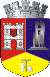 